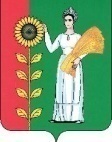 СОВЕТ ДЕПУТАТОВ СЕЛЬСКОГО ПОСЕЛЕНИЯТАЛИЦКИЙ   СЕЛЬСОВЕТДобринского муниципального района Липецкой области51-я сессия V созываРЕШЕНИЕ20.11.2018г                                   с. Талицкий Чамлык                              №152 -рсО внесении изменений в Положение «О земельном налоге на территории сельского поселения Талицкий сельсовет Добринского муниципального района Липецкой области Российской Федерации»С целью приведения в соответствие действующему налоговому законодательству, руководствуясь Федеральным Законом от 30.09.2017 №286-ФЗ «О внесении изменений в часть вторую Налогового кодекса  Российской Федерации и отдельные законодательные акты Российской Федерации», Уставом сельского поселения Талицкий сельсовет Добринского муниципального района, Совет депутатов сельского поселения Талицкий сельсовет РЕШИЛ:1. Принять изменения в Положении «О земельном налоге на территории сельского поселения Талицкий сельсовет Добринского муниципального района Липецкой области Российской Федерации», принятом решением Совета депутатов сельского поселения Талицкий сельсовет от 20.11.2014 года                         №115-рс» (прилагается).2. Направить указанный нормативный правой акт главе сельского поселения для подписания и официального опубликования.3. Настоящее решение вступает в силу со дня его опубликования.Председатель Совета депутатов
сельского поселения Талицкий   сельсовет                                                                   И.В. МочаловПринятырешением Совета депутатов сельскогопоселения Талицкий сельсовет                                                                                    от 20.11.2018 №152 -рсИзмененияв Положение «О земельном налоге на территории сельского поселения Талицкий сельсовет Добринского муниципального района Липецкой области Российской Федерации»Внести в Положение «О земельном налоге на территории сельского поселения Талицкий сельсовет Добринского муниципального района Липецкой области Российской Федерации», принятое решением Совета депутатов сельского поселения Талицкий сельсовет от 20.11.2014 №115-рс,                                  следующие изменения: 1. Статью 4 исключитьГлава сельского поселения Талицкий сельсовет                                                                  И.В. Мочалов